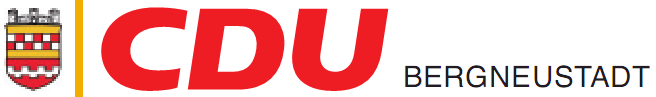 	RATSFRAKTION                                                                                                   22.03.2023AnHerrn BürgermeisterMatthias ThulRathaus BergneustadtAntrag der CDU – FraktionSehr geehrter Herr Bürgermeister,wir bitten folgenden Antrag auf die Tagesordnung der Ratssitzung am 26.04.2023 zu setzen:Der Rat der Stadt Bergneustadt fordert die Verwaltung auf, beim Oberbergischen Kreis den Bau einer neuen Kindertagesstätte mit Sprachförderung im Bereich der Innenstadt Bergneustadt einzufordern und einen geeigneten Standort im Innenstadtbereich zu suchen. Eine Ausgestaltung als „Anerkannter Bewegungskindergarten“ wird empfohlen.Begründung: Im Jugendhilfeausschuss des Kreistages des Oberbergischen Kreises wurde unter TOP 3 die Planung der Betreuungsplätze für Kinder im KiTa Jahr 23/24 vorgestellt. Für Bergneustadt ergab sich eine deutliche Unterdeckung von 4 - 5 Gruppen, vor allem im U3 Bereich. Der Kreis hat diesen Bedarf erkannt und sucht nach Möglichkeiten der Schaffung von Plätzen für den Bedarf. Hier steht einerseits der Ausbau von bestehenden KiTas und andererseits der Neubau zur Diskussion. Der Bedarf ist stadtteilabhängig mit einem Schwerpunkt auf dem Innenstadtbereich, aber auch auf dem Hackenberg und in Wiedenest. Während mit dem geplanten Ausbau der GGS Hackenberg die Möglichkeit der Schaffung von KiTa Plätzen für eine weitere Gruppe auf dem Hackenberg gegeben ist, ist im Innenstadtbereich der Bedarf mit 3 – 4 Gruppen so groß, dass nur ein Neubau in Frage kommt. Eine Verlagerung dieser Gruppen auf den einfacher auszubauenden Hackenberg ist nicht zielführend, da Wohnortnähe für die Akzeptanz entscheidend ist.  Hier kommt es darauf an, einen sicheren und attraktiven Standort im Zentrum anzubieten. Die Schuleingangsuntersuchungen der letzten Jahre zeigen: Gerade im Innenstadtbereich werden zahlreiche Kinder ohne ausreichende Sprachkenntnisse eingeschult, die Problematik der Klassen mit 90% Kinder ohne ausreichende deutsche Sprachkenntnisse an der Sonnenschule ist schon mehrfach hier im Rat erörtert worden. Die Beherrschung der deutschen Sprache ist unabdingbare Voraussetzung für die Integration in die Gesellschaft und für den Schulerfolg, Sprachbarrieren behindern auch den Lernerfolg der Kinder mit sicherer Beherrschung der deutschen Sprache in den Klassen.Aus diesem Grund möge die Verwaltung die Einrichtung einer besonderen Sprachförder-KiTa einfordern, die mit einem besseren Betreuungsschlüssel über mehr Ressourcen für die Behebung der Sprachdefizite verfügt. Dies entlastet die Grundschulen, insbesondere den GV Sonnenschule, fördert die Integration in die Gesellschaft und ermöglicht den Kindern einen Ihren Fähigkeiten entsprechenden Schulabschluss mit den resultierenden optimalen Lebenschancen zu erwerben.Die Ausgestaltung als „Anerkannter Bewegungskindergarten“ ist wünschenswert, da bei vielen Kindern auch im Bewegungsbereich Defizite bestehen. Es ist ein Profil, dass sich die KiTa selber gibt. Die CDU Fraktion bittet den Rat der Stadt Bergneustadt um Unterstützung dieses Antrages.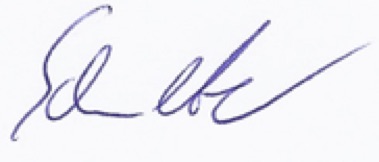 Reinhard Schulte                                                               Fraktionsvorsitzender                                                                                                                   -2-